ПРОЕКТРОССИЙСКАЯ ФЕДЕРАЦИЯ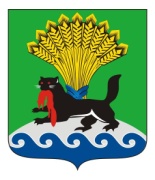 ИРКУТСКАЯ ОБЛАСТЬИРКУТСКОЕ РАЙОННОЕ МУНИЦИПАЛЬНОЕ ОБРАЗОВАНИЕДУМАР Е Ш Е Н И ЕПринято на заседании Думыот «_____»_____ 20____г.					   №___________/рдг. ИркутскО передаче на 2018 год части полномочий по решению вопроса местного значения по участию в профилактике терроризма и экстремизма, а также минимизации и (или) ликвидации последствий проявлений терроризма и экстремизма в границах поселения на уровень муниципального района.          В целях реализации одного из приоритетных направлений деятельности администрации Иркутского районного муниципального образования  по осуществлению профилактических мер, направленных на предупреждение террористической и экстремистской деятельности, учитывая проекты решений Дум поселений Иркутского района (далее поселений), руководствуясь Бюджетным кодексом Российской Федерации в соответствии со статьей 15 Федерального закона от 06.10.2003 № 131-ФЗ «Об общих принципах организации местного самоуправления в Российской Федерации» (далее Федеральный закон №131-ФЗ), Решением Думы Иркутского района № 02-13/рд от 30.10.2014 года  «Об утверждении Порядка заключения соглашений органами местного самоуправления Иркутского районного муниципального образования с органами местного самоуправления поселений, входящих в состав Иркутского районного муниципального образования, о передаче осуществления части полномочий по решению вопросов местного значения» (с изменениями  в ред. от 27.08.2015 г. № 12-102/рд), статьями  25, 53 Устава Иркутского района, Дума Иркутского районного муниципального образованияРЕШИЛА:         1. Принять на уровень Иркутского района часть полномочий от поселений на 2018 год (согласно Приложению 1) по вопросу местного значения городского, сельского поселения: «Участие в профилактике терроризма и экстремизма, а также в минимизации и (или) ликвидации последствий проявлений терроризма и экстремизма в границах поселения» (п. 7.1. ст. 14 Федерального закона № 131-ФЗ)           -разработка проектов правовых актов по созданию антитеррористической комиссии городского, сельского поселения;         - представление отчетной документации в антитеррористическую комиссию Правительства Иркутской области;         - подготовка и проведение антитеррористических учений, тренировок по смягчению последствий террористических актов на территории городского, сельского  поселения».           2. Межбюджетные трансферты, предоставляемые из бюджета поселений в бюджет муниципального района, отразить в доходной части бюджета Иркутского района в соответствии с Бюджетным кодексом Российской Федерации.           3. Администрации Иркутского района заключить соглашения о приеме части полномочий с уровня поселений (Приложение) по решению вопросов местного значения по  профилактике терроризма и экстремизма, а также минимизации и (или) ликвидации последствий проявлений терроризма и экстремизма до 01 января 2018 года.          4. Настоящее Решение Думы Иркутского районного муниципального образования вступает в силу с 1 января 2018 года.           5. Опубликовать настоящее распоряжение в газете «Ангарские огни» и разместить в информационно-телекоммуникационной сети «Интернет» на официальном сайте Иркутского районного муниципального образования: www.irkraion.ru.           6. Контроль за исполнением настоящего решения возложить на постоянную комиссию по бюджетной, финансово-экономической политике и муниципальной собственности (Малышев А. А.)._____   ____________20____ г.Перечень муниципальных образований, передающих администрацииИркутского районного муниципального образования часть полномочий по решению вопросов по  профилактике терроризма и экстремизма, а также минимизации и (или) ликвидации последствий проявлений терроризма и экстремизма в границах поселения на уровень муниципального районного образованияАнтикоррупционная экспертиза:Администрацией Иркутского района, в лице начальника правового управления Янковской А.В., в соответствии с п.2 ст.6 ФЗ от 25.12.2008г. № 273-ФЗ «О противодействии коррупции» и  подпунктом 3 п.1 ст.3 ФЗ от 17.07.2009г. № 172-ФЗ «Об антикоррупционной экспертизе нормативных правовых актов и проектов нормативных правовых актов» проведена экспертиза  согласуемого проекта нормативно-правового акта в целях выявления в нем положений, способствующих созданию условий для проявления коррупции.ЗАКЛЮЧЕНИЕ:В согласуемом проекте нормативно-правового акта не выявлены положения, способствующие созданию условий для проявления коррупции.«____»________20____г.                                                           А.В. ЯнковскаяСписок рассылки:Руководство – 3 экз Дума ИРМО – 1 экз.Комитет по финансам – 1экз.Комитет по социальной политике- 1 экз.Организационно-контрольное управление – 1 экз.Мэр Иркутского районаПредседатель Думы          Иркутского района        Л.П. ФроловА. А. МенгСОГЛАСОВАНО решением Думы Иркутского района                                                            от «___» __________20__ г.                                       № ________/рд                                Приложение  №Муниципальные образованияОбъем межбюджетных трансфертов, руб.Кол-во передаваемых штатных единицРешение Дум поселений1Большереченское 7025,330,0118 октября2Голоустненское7025,330,0127 октября3Гороховское7025,330,0124 октября4Дзержинское7025,330,0125 октября5Карлукское7025,330,0126 октября6Листвянское7025,330,0117 октября7Максимовское7025,330,0125 октября8Мамонское7025,330,0125 октября9Марковское7025,330,0117 октября, 14 ноября10Молодежное7025,330,0119 октября11Никольское7025,330,0124 октября12Оёкское7025,330,0127 октября13Ревякинское7025,330,0120 октября14Сосновоборское7025,330,0125 октября15Усть-Балейское7025,330,01№ 2-11-1 от 13.10.201716Усть-Кудинское7025,330,0131 октября17Ушаковское7025,330,01№ 56 от 10.10.201718Ширяевское7025,330,0126 октябряИтого:   18 муниципальных образованияИтого:   18 муниципальных образования126 455,94            0,18            0,18ПОДГОТОВИЛ:заместитель председателя Комитет по социальной политикеВИЗА СОГЛАСОВАНИЯ:Первый заместитель Мэра района  «__»_________ 2017 г.Заместитель Мэра района – руководитель аппарата администрации «__»_________ 2017 г.Председатель Комитета по финансам«__»____________2017г.Председатель Комитета по социальной политике«__»____________2017г.Председатель постоянной комиссии поБюджетной, финансово-экономической политикеИ муниципальной собственностиНачальник правового управления«__»_________ 2017 г.О.А. НеделькоИ.В. ЖукП.Н. НовосельцевА.В. ЗайковаЕ.В. МихайловаА.А. МалышевА.В. Янковская 